Муниципальное бюджетное образовательное учреждение дополнительного образования детей «Детская музыкальная школа №1»города НевинномысскаПредметная область ПО.01. МУЗЫКАЛЬНОЕ ИСПОЛНИТЕЛЬСТВО программа по учебному предмету ПО.01.УП.01.СПЕЦИАЛЬНОСТЬ И ЧТЕНИЕ С ЛИСТАк дополнительной предпрофессиональнойобщеобразовательной программе в области музыкального искусства «ФОРТЕПИАНО»Невинномысск 2018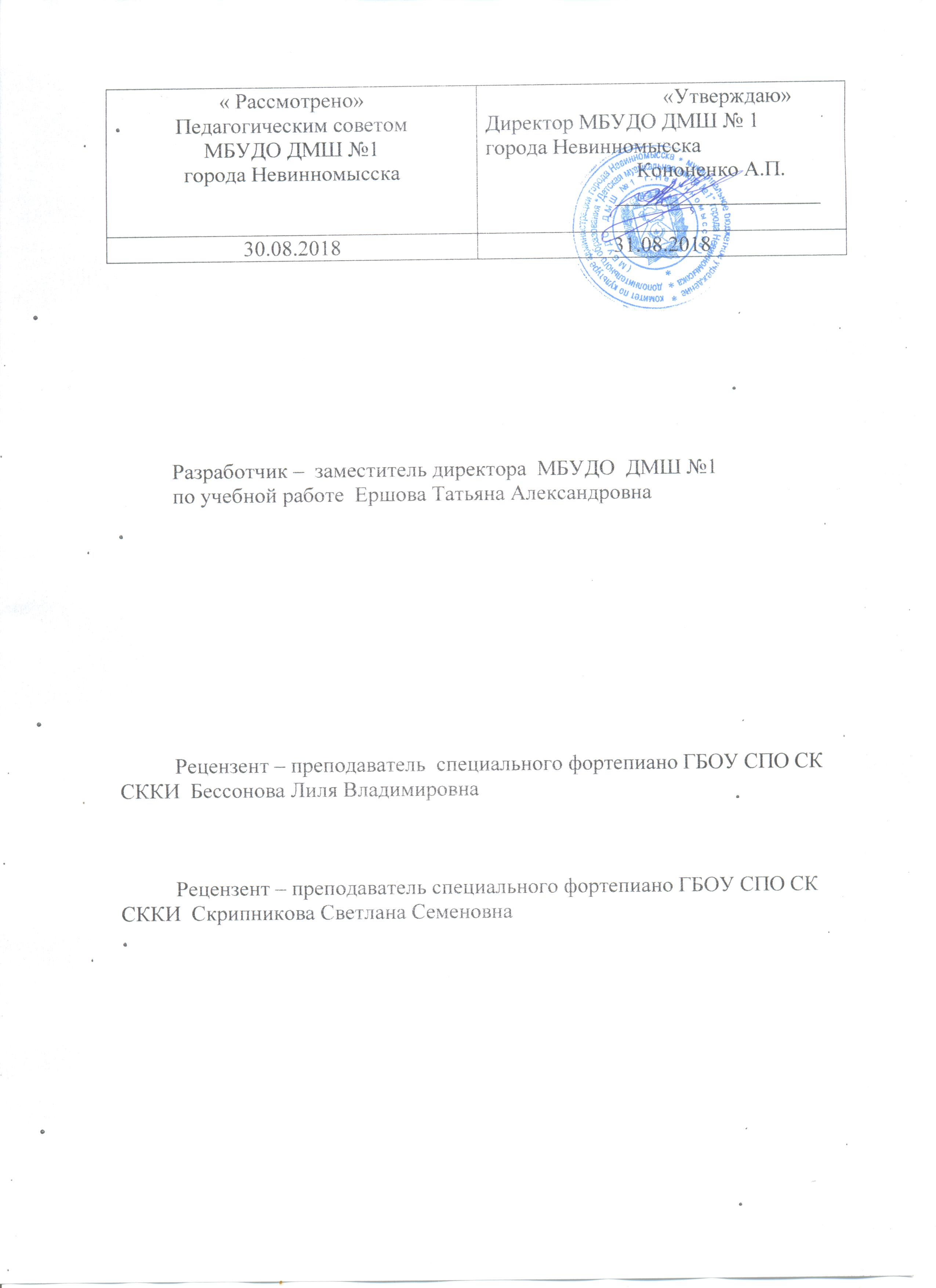 Структура программы учебного предмета	Пояснительная записка							- Характеристика учебного предмета, его место и роль в образовательном процессе;- Срок реализации учебного предмета;- Объем учебного времени, предусмотренный учебным планом образовательного  учреждения на реализацию учебного предмета;- Форма проведения учебных аудиторных занятий;- Цели и задачи учебного предмета;- Обоснование структуры программы учебного предмета;- Методы обучения; - Описание материально-технических условий реализации учебного предмета;II.	Содержание учебного предмета						- Сведения о затратах учебного времени;- Годовые требования по классам;III.	Требования к уровню подготовки обучающихся			IV.	Формы и методы контроля, система оценок 				 - Аттестация: цели, виды, форма, содержание; - Критерии оценки;V.	Методическое обеспечение учебного процесса			- Методические рекомендации педагогическим работникам;- Рекомендации по организации самостоятельной работы обучающихся;VI.	Списки рекомендуемой нотной и методической литературы	- Список рекомендуемой нотной литературы;- Список рекомендуемой учебно-методической литературы;	ПОЯСНИТЕЛЬНАЯ ЗАПИСКАХарактеристика учебного предмета, его место и роль в образовательном процессе Программа учебного предмета  «Специальность и чтение с листа»  разработана  на  основе  и  с  учетом  федеральных  государственных  требований  к  дополнительной  предпрофессиональной  общеобразовательной  программе  в  области  музыкального  искусства  «Фортепиано».Учебный предмет "Специальность и чтение с листа" направлен на приобретение детьми знаний, умений и навыков игры на фортепиано, получение ими художественного образования, а также на эстетическое воспитание и духовно-нравственное развитие ученика.Обучение игре на фортепиано включает в себя музыкальную грамотность, чтение с листа, навыки ансамблевой игры, овладение основами аккомпанемента и необходимые навыки самостоятельной работы. Обучаясь в школе, дети приобретают опыт творческой деятельности, знакомятся с высшими достижениями мировой музыкальной культуры.Выявление одаренности у ребенка в процессе обучения позволяет целенаправленно развить его профессиональные и личностные качества, необходимые для продолжения профессионального обучения. В то же время программа рассчитана и на тех детей, которые не ставят перед собой цели стать профессиональными музыкантами. Срок реализации учебного предмета «Специальность и чтение с листа»Срок освоения программы для детей, поступивших в образовательное учреждение в 1-й класс в возрасте с шести лет шести месяцев до девяти лет, составляет 8 лет. Для поступающих в образовательное учреждение, реализующее основные профессиональные образовательные программы в области музыкального искусства, срок обучения может быть увеличен на 1 год.Объем учебного времени, предусмотренный учебным планом образовательного учреждения на реализацию предмета «Специальность и чтение с листа»:Таблица 1Срок обучения – 8-9 летФорма проведения учебных аудиторных занятий: индивидуальная, продолжительность урока - 40 минут.Индивидуальная форма занятий позволяет преподавателю построить содержание программы в соответствии с особенностями развития каждого ученика. Цели и задачи учебного предмета «Специальность и чтение с листа»Цели:обеспечение развития музыкально-творческих способностей учащегося на основе приобретенных им знаний, умений и навыков в области фортепианного исполнительства;выявление одаренных детей в области музыкального исполнительства на фортепиано и подготовки их к дальнейшему поступлению в образовательные учреждения, реализующие образовательные программы среднего профессионального образования.Задачи:развитие интереса к классической музыке и музыкальному творчеству;развитие музыкальных способностей: слуха, ритма, памяти, музыкальности и артистизма;освоение учащимися музыкальной грамоты, необходимой для владения инструментом в пределах программы учебного предмета;овладение учащимися основными исполнительскими навыками игры на фортепиано, позволяющими грамотно исполнять музыкальное произведение как соло, так и в ансамбле, а также исполнять нетрудный аккомпанемент;обучение навыкам самостоятельной работы с музыкальным материалом и чтению нот с листа;приобретение обучающимися  опыта творческой деятельности и публичных выступлений;формирование у наиболее одаренных выпускников мотивации к продолжению профессионального обучения в образовательных учреждениях среднего профессионального образования.Обоснование структуры учебного предмета «Специальность и чтение с листа»Обоснованием структуры программы являются ФГТ, отражающие все аспекты работы преподавателя с учеником. Программа содержит  следующие разделы:сведения о затратах учебного времени, предусмотренного на освоениеучебного предмета;распределение учебного материала по годам обучения;описание дидактических единиц учебного предмета;требования к уровню подготовки обучающихся;формы и методы контроля, система оценок;методическое обеспечение учебного процесса.В соответствии с данными направлениями строится основной раздел программы "Содержание учебного предмета".Методы обученияВ музыкальной педагогике применяется комплекс методов обучения. Индивидуальное обучение неразрывно связано с воспитанием ученика, с учетом его возрастных и психологических особенностей.Для достижения поставленной цели и реализации задач предмета используются следующие методы обучения:словесный (объяснение, беседа, рассказ);наглядно-слуховой (показ, наблюдение, демонстрация пианистических приемов);практический (работа на инструменте, упражнения);аналитический (сравнения и обобщения, развитие логического мышления);эмоциональный (подбор ассоциаций, образов, художественные впечатления).Индивидуальный метод обучения позволяет найти более точный и  психологически верный подход к каждому ученику и выбрать наиболее подходящий метод обучения.Предложенные методы работы в рамках предпрофессиональной программы являются наиболее продуктивными при реализации поставленных целей и задач учебного предмета и основаны на проверенных методиках и сложившихся традициях сольного исполнительства на фортепиано.8. Описание материально-технических условий реализации учебного предмета «Специальность и чтение с листа»Материально-техническая база образовательного учреждения должна соответствовать санитарным и противопожарным нормам, нормам охраны труда.Учебные аудитории для занятий по предмету " Специальность и чтение с листа" должны быть оснащены роялями или пианино и должны иметь площадь не менее .Необходимо наличие концертного зала с концертным роялем, библиотеки и фонотеки. Помещения должны быть со звукоизоляцией и своевременно ремонтироваться. Музыкальные инструменты должны регулярно  обслуживаться настройщиками (настройка, мелкий и капитальный ремонт).II.   Содержание учебного предмета "Специальность и чтение с листа"Сведения о затратах учебного времени, предусмотренного на освоение учебного предмета «Специальность и чтение с листа», на максимальную, самостоятельную нагрузку обучающихся и аудиторные занятия:Таблица 2Консультации проводятся с целью подготовки обучающихся к контрольным урокам, зачетам, экзаменам, творческим конкурсам и другим мероприятиям по усмотрению  образовательного учреждения. Консультации могут проводиться рассредоточено или в счет резерва учебного времени. В случае если консультации проводятся рассредоточено, резерв учебного времени используется на самостоятельную работу обучающихся и методическую работу преподавателей. Резерв учебного времени можно использовать как перед промежуточной (экзаменационной) аттестацией, так и после ее окончания с целью обеспечения самостоятельной работой обучающихся на период летних каникул.Объем самостоятельной работы обучающихся в неделю по учебным предметам определяется с учетом минимальных затрат на подготовку домашнего задания, параллельного освоения детьми программ начального и основного общего образования. Объем времени на самостоятельную работу  может определяться с учетом сложившихся педагогических традиций, методической целесообразности и индивидуальных способностей ученика.Самостоятельные занятия должны быть регулярными и систематическими.Аудиторная нагрузка по учебному предмету обязательной части образовательной программы в области искусств распределяется по годам обучения с учетом общего объема аудиторного времени, предусмотренного на учебный предмет ФГТ.       Объем времени на самостоятельную работу обучающихся по каждому учебному предмету определяется с учетом сложившихся педагогических традиций, методической целесообразности и индивидуальных способностей ученика.Виды  внеаудиторной  работы:- выполнение  домашнего  задания;- подготовка  к  концертным  выступлениям;- посещение  учреждений  культуры  (филармоний,  театров,  концертных  залов  и  др.);- участие  обучающихся  в  концертах,  творческих  мероприятиях  и   культурно-просветительской  деятельности  образовательного  учреждения  и  др.Учебный материал распределяется по годам обучения – классам. Каждый класс имеет свои дидактические задачи и объем времени, предусмотренный для освоения учебного материала.Требования по годам обученияНастоящая программа отражает разнообразие репертуара, его академическую направленность, а также возможность индивидуального подхода к каждому ученику. В одном и том же классе экзаменационная программа может значительно отличаться по уровню трудности (см. 5 вариантов примерных экзаменационных программ). Количество музыкальных произведений, рекомендуемых для изучения в каждом классе, дается в годовых требованиях.В работе над репертуаром преподаватель должен учитывать, что большинство произведений предназначаются для публичного или экзаменационного исполнения, а остальные - для работы в классе или просто ознакомления. Следовательно, преподаватель может устанавливать степень завершенности работы над произведением. Вся работа над репертуаром фиксируется в индивидуальном плане ученика.1 классСпециальность и чтение с листа	2 часа в неделюСамостоятельная работа		не менее 3- х часов в неделюКонсультации				6 часов в год	Одновременно с изучением нотной грамоты преподаватель занимается с учащимися подбором по слуху, пением песенок. С первого урока предполагается знакомство с инструментом фортепиано, работа над упражнениями, формирующими правильные игровые навыки. За год учащийся должен пройти 20-30 небольших произведений, освоить основные приемы игры: non legato, legato, staccato. В репертуаре предполагаются пьесы различного характера: народные песни, пьесы песенного и танцевального характера, пьесы с элементами полифонии, этюды, ансамбли, а также (для более продвинутых учеников) легкие сонатины и вариации. 	За год учащийся должен сыграть: один контрольный урок  в 1 полугодии (текущая аттестация), одно произведение (можно ансамбль) по выбору на классном концерте  и программу из трёх произведений на переводном академическом концерте  во 2 полугодии:- полифония (или крупная форма), - этюд,- пьеса.	Выбор репертуара для классной работы, зачетов и концертов зависит от индивидуальных особенностей каждого конкретного ученика, его музыкальных  данных, трудоспособности и методической целесообразности.Примерный репертуарный список:Пьесы полифонического складаБах И. С.           			Нотная тетрадь А.М.Бах (по выбору)			Маленькие прелюдии и фуги, 1-я часть (по выбору)			Двухголосные инвенции До мажор, ре минорГендель. Г.            	          Две сарабандыМоцарт Л.         		Менуэт ре минор, Бурре ре минорСкарлатти Д.    			АрияМоцарт В.        		Менуэт фа мажор, Аллегро си бемоль мажорЭтюдыГнесина Е.        " Фортепианная азбука", "Маленькие этюды для начинающих"Лемуан А.         Соч. 37 "50 характерных прогрессивных этюдов"Лешгорн А.       Соч. 65  Избранные этюды для начинающихЧерни К.           "Избранные фортепианные этюды" под ред. Гермера, 1 ч.Черни К.           Соч. 139 (по выбору)Шитте Л.           Соч. 108, "25 маленьких этюдов"Крупная формаБеркович И.      Сонатина  Соль мажорБетховен Л.       Сонатина  Соль мажорГедике А.           Соч.36  Сонатина  До мажорКлементи М.      Соч.36. Сонатины №№1,2Мелартин Э.      Сонатина соль минорХаслингер Т.      Сонатина До мажорЧимароза Д.       Сонаты ре минор, соль минорГедике А.           Соч.46. Тема с вариациями До мажорМоцарт В.          Вариации на тему из оперы "Волшебная флейта"Шесть легких сонатин (по выбору)ПьесыГречанинов А.     Соч.98 Детский альбом: В разлуке, Мазурка, Маленькая сказкаКабалевский Д.   Соч.27 30 детских пьес (по выбору), соч.39 «Клоуны»Любарский Н.     Сборник легких пьес на темы украинских песенМайкапар С.       Соч.33 Миниатюры: Раздумье, РосинкиСоч.28 Бирюльки: Пастушок, В садике, Сказочка, КолыбельнаяМясковский Н.    "10 очень легких пьес для фортепиано"Прокофьев С.     "Детская музыка": Марш, СказочкаХачатурян А.       АндантиноЧайковский П.     Соч.39 "Детский альбом" (по выбору)Шостакович Д.    "Детская тетрадь" (6 пьес)Штейбельт Д.       Адажио ля минорШуман Р.              Соч.68  Альбом для юношества: Смелый наездник, Первая утратаПримеры программ переводного академического концерта:Вариант 1И.Кригер            Менуэт ля минорЕ.Гнесина           Этюд №13Н.Мясковский     Вроде вальсаВариант 2Я.Сен-Люк Я.         Бурре ре минорЧерни -Гермер      Этюд №15Д.Кабалевский       Ночью на рекеВариант 3И. С. Бах   		Менуэт ре минор (Нотная тетрадь Анны Магдалены Бах)К. Черни-Гермер Этюды №№15, 16 (1-я часть, один по выбору)Д.Штейбельт        	АдажиоВариант 4И.Беркович        СказкаГ.Беренс  		Этюд  До мажор, соч.88, N 7Л. Бетховен  	Сонатина Соль мажор, 1-я частьВариант 5А.Гречанинов      В разлукеК. Черни-Гермер  Этюды №№ 32, 36 (1-я часть, один по выбору)М. Клементи	 Сонатина  До мажор, 1-я часть2 классСпециальность и чтение с листа		2 часа в неделюСамостоятельная работа			не менее 3 часов в неделюКонсультации					8 часов в годЗа учебный год учащийся должен сыграть одно произведение (можно ансамбль) по выбору на классном концерте (с оценкой) и три произведения на академическом концерте в  первом полугодии:- полифонию, - этюд,- пьесу.Во втором полугодии – одно произведение по выбору (можно ансамбль) на классном концерте (с оценкой) и три произведения на академическом переводном концерте:- крупную форму,- этюд,- пьесу.Годовые требования: - 2 полифонических произведения, - 2 крупные формы, - 8 этюдов, - 4-6 пьес различного характера. Развитие навыков чтения с листа, игра легких ансамблей с преподавателем, работа над гаммами и упражнениями.Примерный репертуарный список:Полифонические произведенияБах И.С.        "Маленькие прелюдии и фуги" (по выбору)Бах И.С.         Двухголосные инвенции (по выбору)Гендель Г.       Менуэт ре минорКорелли А.      СарабандаМоцарт Л.        Буррэ, МаршСкарлатти Д.   АрияЭтюдыГедике А.         Соч.32. 40 мелодических этюдов, 2-я частьЛекуппэ Ф.       "Прогресс" (по выбору)Лакк Т.             Соч.172. ЭтюдыЛешгорн А.      Соч.66  ЭтюдыЛемуан А.        Соч.37 "50 характерных прогрессивных этюдов"Черни К.           "Избранные фортепианные этюды" под ред. ГермераКрупная формаБетховен Л.      Сонатина Соль мажор, Фа мажорГайдн Й.            Легкие сонатыГендель Г.         Концерт Фа мажорКлементи М.     Соч.36 Сонатина До мажорМоцарт В.          Шесть легких сонатин, Легкие вариации До мажорЧимароза Д.      Сонаты ля минор, Соль мажорШуман Р.           Соч.118 Детская соната, ч.1ПьесыГречанинов А.    Соч.123 " Бусинки"Григ Э.                Соч.12: Танец эльфов, Вальс ля минорГлиэр Р.              Соч.43 Рондо Соль мажорКабалевский Д.   Соч.27 "30 детских пьес"Косенко В.           Соч.15 "24 детские пьесы для фортепиано"Лукомский Л.       10 пьес: Разговор, ВальсМайкапар С.         Соч.28 "Бирюльки", Маленькие новеллетты  Листок из альбомаПрокофьев С.       Соч.65. Сказочка, Марш, Утро, ПрогулкаШостакович Д.      "Танцы кукол": Гавот, ШарманкаШуман Р.                Соч.68 «Дед Мороз»,   «Веселый крестьянин, возвращающийся с работы»Чайковский П.      Соч.39 "Детский альбом": Старинная французская песенка,Болезнь куклы, Полька, Немецкая песенка, Сладкая греза, Песня жаворонкаПримеры программ переводного академического концерта:Вариант 1Т.Хаслингер  Сонатина До мажор, часть 3.А.Гедике         Этюд соч.6, №5И.Беркович     Игра в зайчикиВариант 2И.Гайдн         Лёгкая сонатина Соль мажорА. Лешгорн    Этюд соч.65, №7П.Чайковский  Старинная французская песенкаВариант 3Б.Дварионас  Прелюдия А. Лемуан  Этюды соч.37, №№10, 11 (один по выбору)Л. Бетховен   Сонатина Фа мажор, 1-я частьВариант 4М.Клементи Сонатина До мажор соч.36 №1К. Черни-Гермер   Этюды №№ 4, 5 (2-я часть, один по выбору)П.Чайковский    Детский альбом соч.39 (Болезнь куклы, Мазурка; по выбору)Вариант 5В.Моцарт   Вариации на тему из оперы «Волшебная флейта»А. Лемуан   Этюд соч. 37, №32В. Стоянов   Старинные часы3 классСпециальность и чтение с листа		2 часа в неделюСамостоятельная работа 			не менее 4 часов в неделюКонсультации					8 часов в годВ целом, требования совпадают со 2 классом, но с учетом усложнения программы: 2 полифонических произведения, 2 крупные формы, 6-8 этюдов, 3-5 пьес (среди них обязательно пьеса кантиленного характера), чтение с листа.С 3 класса учащиеся начинают сдавать гаммы в классе (текущая аттестация). Требования к гаммам: до 4-х знаков (с одинаковой аппликатурой), на 2-4 октавы, в прямом и противоположном движении, аккорды, короткие и длинные арпеджио, хроматическая гамма. Все требования индивидуальные, на усмотрение преподавателя.Примерный репертуарный список:Полифонические произведенияБах И. С.          Маленькие прелюдии и фуги      Двухголосные инвенции      Сарабанда и ария из Французской сюиты до минорГендель Г.        Сарабанда с вариациями ре минорГедике А.         Трехголосная прелюдияГлинка М.         Четыре двухголосные фугиЛядов А.-Зилоти А. "Четыре русские народные песни": Подблюдная, КолыбельнаяМясковский Н. Соч.33 "Легкие пьесы в полифоническом роде"ЭтюдыБеренс Г.         Соч.61 и 88 "32 избранных этюда"Бертини А.      Соч.29 "28 избранных этюдов"Лешгорн А.      Соч.66 Этюды (по выбору), соч.136, №№ 2-5,9,10,12Черни К.          "Избранные фортепианные этюды", под ред. Гермера, т.2       Соч.139, тетради 3,4       Соч.299 (по выбору)Крупная формаБетховен Л.        Сонатина  Фа мажорБетховен Л.        Вариации на швейцарскую темуБетховен Л.        Соч. 49  Соната Соль мажор, N20Гендель Г.          Концерт  Фа мажорКлементи М.      Соч.36  Сонатины Фа мажор, Ре мажорМоцарт В.           Сонатины: №6 До мажор, №4 Ре мажорЧимароза Д.       Сонаты (по выбору)Шуман Р.            Соч.118 Детская соната  Соль мажорПьесыБарток Б.           Сборник "Детям" (по выбору)Бетховен Л.       Весело-грустноГедике. А.          Соч.8  Миниатюры (по выбору)Глиэр Р.             В полях, АриэттаГриг Э.               Соч.12, Соч.38Дварионас Б.     Маленькая сюитаМайкапар С.      Соч.8  Токкатина, Мелодия («Маленькие новеллетты»)Мак-Доуэлл Э.  Соч.51. Пьеса ля минорПрокофьев С.    Соч.65 "Детская музыка": Утро, Прогулка, Марш, Раскаяние,       "Ходит месяц над лугами"Скарлатти Д.      " Пять легких пьес"Чайковский П.     Соч.39  Детский альбом (по выбору) Шостакович Д.    Танцы кукол  (по выбору) Шуман Р.              Соч.68. Альбом для юношества (по выборуПримеры программ переводного академического концерта:Вариант 1Л.Бетховен    Сонатина Фа мажор, 1 частьА.Лешгорн     Этюд соч.65, №45А.Хачатурян   АндантиноВариант 2И.Беркович   Сонатина До мажорС.Майкапар   Этюд соч.33П.Чайковский  Итальянская песенкаВариант 3Ф.Кулау   Вариации Соль мажорА.Шитте  соч.68. 25 этюдов (один по выбору)Б.Барток    Избранные детские пьесы (по выбору)Вариант 4В.Зиринг   Юмореска соч.8 К. Черни-Гермер  Этюды №№1, 4 (2-я часть)Т. Грациоли   Сонатина Соль мажорВариант 5М.Глинка     Полька, Чувство,  ПростодушиеК.Черни-Гермер Этюды №№18, 24Г. Гендель       Концерт соль минор, 3-я часть4  классСпециальность и чтение с листа 		2 часа в неделюСамостоятельная работа  			не менее 4 часов в неделюКонсультации 					8 часов в годВ первом полугодии учащийся должен сыграть одно произведение (можно ансамбль) по выбору на классном концерте (с оценкой), технический зачёт по диезным гаммам и три произведения на академическом концерте:- полифония,- этюд,- пьеса.Во втором полугодии – одно произведение (можно ансамбль) по выбору на классном концерте (с оценкой), технический зачёт по бемольным гаммам и три произведения на переводном академическом концерте:- крупная форма,-этюд,- пьеса.Регулярно идет работа над гаммами и чтением с листа.Примерный репертуарный список:Полифонические произведенияБах И. С.               Двухголосные инвенции, Бах И.С.                 Французские сюиты  (отдельные части)Гендель Г.              Сюита Соль мажор, ми минорГольденвейзер А.  Соч.14 Фугетты  Си-бемоль мажор, соль минорГлинка М.               Фуга ля минорЛядов А.                 Соч.34 Канон до минорМясковский Н.       Соч.78 №4  Фуга си минорЭтюдыБеренс Г.               Этюды соч.88 и соч.61Бертини А.             Соч.29  "28 избранных этюдов"Крамер И.              Соч.60  ЭтюдыЛешгорн А.             Этюды соч.66 и соч.136Мошковский М.     Соч.18 №3, этюд Соль мажорЧерни К.                 Этюды соч.299 и соч.740Произведения крупной формыБах И. С.               Концерт фа минорБетховен Л.           Вариации Соль мажор (6/8), сонаты соч.49   соль минор и Соль мажорГайдн Й.                Сонаты (по выбору), концерт Ре мажор, Соль мажорГлазунов А.           Сонатина ля минорГрациоли Т.           Соната Соль мажорКлементи М.          Соч.38. Сонатина Си-бемоль мажорМоцарт В.              Сонаты: Домажор, Соль мажорЧимароза Д.           Сонаты: Си-бемоль мажор, до минорШуман Р.                Детская соната Соль мажор, соч. 118ПьесыБарток Б.               Баллада, Старинные напевыБетховен Л.           Багатель соль минор, соч. 119Григ Э.                  Лирические тетради (по выбору)Даргомыжский А.  Табакерочный вальсКабалевский Д.     Новелла, соч.27Лядов А.                Соч. 53  Маленький вальс Соль мажор,Багатель Си мажорПахульский Г.       Соч.8  Прелюдия до минорПрокофьев С.        Соч.65 "Детская музыка"Чайковский П.       Соч.39 "Детский альбом"                               Соч.37. "Времена года": Март, АпрельШопен Ф.                Ноктюрн до-диез минор (post.)Шостакович Д.       "Танцы кукол"Примеры программ переводного академического концерта:Вариант 1Р.Шуман        Детская соната, часть 1-яЛешгорн А.       Соч.66, этюд N 18Бетховен Л.      Соната Фа мажор, 2-я часть РондоВариант 2К. Черни-Гермер Этюды №№№17, 27, 29(один по выбору)Моцарт В.        Сонатина До мажор N 6, 1- я частьГриг Э.              Соч.38, ХаллингВариант 3Черни К.            Соч.299,  этюды N 2, 3 (один по выбору)Гайдн Й.            Соната Фа мажор, 1-я частьП. Чайковский    Песня жаворонкаВариант 4И.Бах                 Рондо из концерта Соль мажорА.Лешгорн        Этюд соч.66, №4С.Прокофьев       ПрогулкаВариант 5И.Беркович         Концерт Соль мажорМ.Парцхаладзе  Этюд соль минорС.Прокофьев    Детская музыка. Утро, Вечер, Вальс (по выбору)5 классСпециальность и чтение с листа 		2,5 часа в неделюСамостоятельная работа			не менее 5 часов в неделюКонсультации					8 часов в годТребования на год:- 2 полифонических произведения, - 2 крупные формы, - 4-8 этюдов, - 3-4 пьесы. Работа над навыками чтения с листа, игра ансамблей, работа над гаммами.В первом полугодии учащийся должен сыграть одно произведение (можно ансамбль) по выбору на классном академическом концерте (с оценкой), технический зачёт по диезным гаммам и три произведения на академическом концерте:- полифонию,- этюд,- пьесу.Во втором полугодии – одно произведение (можно ансамбль) по выбору на классном концерте (с оценкой), технический зачёт по бемольным гаммам и четыре произведения на переводном экзамене.На переводном экзамене учащиеся играют полифонию,  этюд, крупную форму и пьесу.Примерный репертуарный список:Полифонические произведенияБах И. С.               Двухголосные инвенции (более сложные)Трехголосные  инвенции Французские сюитыМаленькая прелюдия и фуга ля минор, прелюдии и фуги из "Хорошо темперированного клавира" (до минор, ре минор, Си-бемоль мажор)Бах-Кабалевский  Восемь маленьких прелюдий и фуг для органаГендель Г.               Каприччио соль минор, пассакалия соль минор, Сюиты Соль                                                мажор, ре минор, ми минорИпполитов-Иванов М.  Соч.7 Прелюдия и канонЛядов А.                 Соч.34  Канон до минор №2Мясковский Н.        Соч.78 Фуга си минор №4ЭтюдыАренский А.             Соч.19 этюд си минор №1Деринг К.                  Соч.46 двойные нотыКрамер И.                 Соч.60 этюдыЛешгорн А.               Этюды соч.66, соч.136Мошковский М.        Соч.72 этюды №№2, 5,  6, 10Черни К.                    Этюды соч.299, соч.740Лист Ф.                      Юношеские этюды соч.1Шопен Ф.                   Этюд соч.10 N 9, соч.25 N 1Произведения крупной формыБортнянский Д.       	Соната До мажорГречанинов А.         	Соч.110, Сонатина Фа мажорГлинка М.                 	Вариации на тему "Среди долины ровныя"Бетховен Л.             	Сонаты №№ 1, 5, 19, 20Гайдн Й.                  	Сонаты: Ре мажор, Соль мажор, Ми мажор, Фа мажор,До мажор, си минор, до-диез минорКлементи М.           	Соч. 38 Сонатина Си-бемоль мажорСоч.37 Сонатина Ми-бемоль мажорМоцарт В.                 	Сонаты Фа мажор, Соль мажор, Си-бемоль мажор (3/4),До мажор, Рондо Ре мажор, Фантазия ре минорПьесыАренский А.       		Соч.25 Экспромт Си мажор, №1Соч.53  Романс Фа мажорСоч.46  НезабудкаГлазунов А.         		Юношеские пьесыГриг Э.                 		Соч.43 Птичка, БабочкаСоч.3 Поэтические картинкиНоктюрн До мажорЛядов А.              		Соч.10 прелюдия №1; соч.11 прелюдия №1Соч.40  Музыкальная табакеркаМендельсон Ф.    		Соч.72 Детские пьесыПесни без слов: №4 Ля мажор, №8 Ля мажор, №19 Ми мажорПрокофьев С.      		"Детская  музыка" (по выбору)Соч.22  Мимолетности (по выбору)Пешетти Д.             	Престо до минорШуберт Ф.               	Скерцо Си-бемоль мажор, экспромты соч.90: Ми-бемоль мажор,Ля-бемоль мажорШопен Ф.                 	Вальс Ля-бемоль мажор №9, си минор №10Мазурки соч.7, соч.17Шуман Р.                 	Соч.68 Альбом для юношестваДетские сценыПримеры экзаменационных программ:Вариант 1Бах И.С.       Двухголосная инвенция ля минорБертини А.   Избранные этюды №1Чимароза Д.   Соната Си бемоль мажорСвиридов Г.    ЗимаВариант 2Мясковский Н. В старинном стиле (фуга)Лешгорн А. Этюд соч.66, №7Кабалевский  Вариации Ре мажорГриг Э.          СтранникВариант 3Бах И.С.      Двухголосная инвенция соль минорКрамер И.    Этюд №1 (60 избранных этюдов)Гайдн И.       Концерт Ре мажор 1-я частьЧеботарян Г. Прелюдия си бемоль минорВариант 4Бах И.С.          Двухголосная  инвенция  Ми мажорЧерни К.          Соч.299 , этюды №№24, 28Бетховен Л.     Соната №20, 1-я частьЧайковский П.  Баба ЯгаВариант 5Бах И. С.         Трехголосная инвенция  до минорЧерни К.          Соч. 299 Этюд № 21Моцарт В.        Легкая соната До мажор, 1-я частьГлазунов А.      Юношеские пьесы (по выбору)6 классСпециальность и чтение с листа  		2,5 часа в неделюСамостоятельная работа 			не менее 5 часов в неделюКонсультации по специальности 		8 часов в годУчебный план на год:  два выступления на классных концертах с одним произведением на выбор (с оценкой), два технических зачёта (с оценкой) и два академических концерта.В течение года учащийся должен пройти развернутую романтическую пьесу. Требования по гаммам усложняются в зависимости от индивидуальности ученика.Требования по репертуару  на год: - две полифонии, - две крупные формы, - 5-6 этюдов, - 2-4 пьесы.Требования к переводному академическому концерту:- крупная форма,- этюд,- пьеса.Примерный репертуарный список:Полифонические произведенияБах И. С.                    Трехголосные инвенции                                    Французские сюиты,                                     Английские сюиты (отдельные части)Гендель Г.                   Сюиты ре минор, ми минорШостакович Д.           Прелюдии и фуги Ре мажор, До мажор, ля минорЩедрин Р.                   Полифоническая тетрадьЭтюдыАренский А.                 Соч.41 Этюд Ми-бемоль мажор №1Беренс Г.                      Соч. 61 этюдыГуммель И.                   Соч.125 ЭтюдыКобылянский А.          "Семь октавных этюдов"Крамер И.                     Соч.60 ЭтюдыЛешгорн А.                   Соч.136  ЭтюдыМошковский М.            Соч.72  Этюды №№2, 5, 6, 10Черни К.                        Этюды соч.299 и соч.740Произведения крупной формыБах И. С.                 Концерты фа минор, ре минорБах Ф. Э.                 Сонаты фа минор, ля минор    Рондо из Сонаты си минорБетховен Л.             Соч.51  Рондо До мажор    Сонаты №№ 1, 5, 6, 8, 9, 10 (отдельные части)    Девять вариаций  Ля мажорГайдн Й.                  Сонаты: до-диез минор № 6, Ми-бемоль мажор №3,     соль минор №4Клементи М.            Соч.47 N 3  Соната Си-бемоль мажор    Соч.40 N 2  Соната си минорМоцарт В.                 Сонаты:  До мажор, Фа мажор, Ре мажор, Си-бемоль мажор    Концерты №№17, 23     Вариации Ре мажорМендельсон Ф.         Концерт соль минор,  1-я частьПарадизи П.             Соната Ля мажорСкарлатти Д.            60 сонат, под ред. А. Гольденвейзера (наиболее легкие)ПьесыБородин А.                Маленькая сюитаГриг Э.                       Лирические тетради (по выбору)Дакен Л.                     «Кукушка»Дворжак А.                Соч.101  Юмореска N 7Мак -Доуэлл Э.          Соч.46 №2 «Вечное движение»Мендельсон Ф.          Песни без слов (по выбору)Прокофьев С.            Гавот из балета "Золушка"Рахманинов С.           Вальс Ля мажор, Мелодия, ПолькаФильд Д.                    НоктюрныЧайковский П.           Русская пляскаШопен Ф.                   Ноктюрн ми минор, фа минор       Полонез до-диез минор       Вальсы (по выбору)Шуберт Ф.                  Экспромты соч. 90        Соч.142 Экспромты Ля-бемоль мажорШуман Р.                     Соч.124 Листки из альбома: Колыбельная,        Вальс ля минор, Эльф, БурлескаЩедрин Р.                   В подражание Альбенису,  ЮморескаПримеры программ переводного академического концерта:Вариант 1Кабалевский Д.        Сонатина До мажор, часть 1-яБеренс Г.                  Этюд №26Эгейс  К.                 УтешениеВариант 2Моцарт В.             Концерт №17, финалЛешгорн А.          Этюд №19, соч.136Мендельсон Ф.      Песня без слов №46 соль минорВариант 3Бетховен Л.          Вариации Соль мажорЧерни К.               Этюд №29, соч. 229Кабалевский Д.    Прелюдия до минор, соч.38     Вариант 4Прокофьев С.           Тарантелла, Вальс, Менуэт (по выбору)Черни К.                    Соч.299 Этюд №31Клементи М.             Сонатина Соль мажор, 1-я частьВариант 5Черни К.                   Соч. 740 Этюды №№1Гайдн Й.                   Соната ми минор, 1-я частьЧайковский П.          Соч.37 Времена года (по выбору)7 классСпециальность и чтение с листа		 2,5 часа в неделюСамостоятельная работа 			 не менее 6 часов в неделюКонсультации по специальности		 8 часов в годВ первом полугодии учащийся должен сыграть одно произведение (можно ансамбль) по выбору на классном концерте (с оценкой), технический зачёт по диезным гаммам (с оценкой) и академический концерт:- полифония,- этюд,- пьеса.Во втором полугодии – одно произведение по выбору (можно ансамбль) на классном концерте (с оценкой), технический зачёт по бемольным гаммам (с оценкой) и переводной академический концерт:- крупная форма,- этюд,- пьеса развёрнутого характера.Требования по репертуару на год: - две полифонии, - две крупные формы, - 4-6 этюдов, - 2-3 пьесы.Примерный репертуарный список:Полифонические произведенияБах И.С.             Трехголосные инвенции, Французские сюиты,Английские сюиты ля минор, соль минорХТК 1-й том, Прелюдии и фуги (по выбору)ХТК  2-й том, Прелюдии и фуги: до минор, ре минор,Ми-бемоль мажор, Соль мажор, ля минорШостакович Д.   Прелюдии и фуги: Ре мажор, До мажор, ля минор,Ми мажор, соль минорПолторацкий В.   24 Прелюдии и фуги (по выбору)ЭтюдыАренский А.          Соч.74 Этюды до минор, До мажорКлементи М.          Этюды, под ред. Таузига (по выбору)Лист Ф.                   Этюды "Шум леса", "Unsospiro"Мошковский М.     Соч.72 Этюды №№1, 2, 5, 6, 7, 10, 11Черни К.                 Соч.740  50 этюдов (по выбору)Шопен Ф.                Соч.10: №№5, 9, 12; соч.25: №№1, 2, 9Крупная формаБах И. С.                Ля мажор, соль минорБетховен Л.             Сонаты соч.2 №1 Фа минор, соч.10 №1 до минор   Соч.51 Рондо Соль мажор   Концерт N 1 До мажор,1-я частьГайдн Й.                 Сонаты (по выбору)Григ Э.                   Концерт ля минор, 1-я часть   Соната ми минор, 1-я частьКлементи М.          Соната фа-диез минор, 1-я частьМоцарт В.              Сонаты До мажор №10, Ре мажор №9, Фа мажор №12,   До мажор №7 (ред. А. Гольденвейзера)    Концерты (по выбору)Мендельсон Ф.        Рондо-каприччиозоФантазия фа-диез минор, 1-я часть     Концерты соль минор №1, ре минор №2ПьесыГриг Э.                 Соч.52  «Сердце поэта»Соч.19 «Свадебный день в Тролльхаугене»Дебюсси К.          Арабески Соль мажор, Ми мажорМясковский Н.    Соч.31 «Пожелтевшие страницы№Соч.25 «Причуды» (по выбору)Прокофьев С.      Соч.25 Гавот из  "Классической симфонии"Соч.22 "Мимолетности"Рахманинов С.      Элегия, Мелодия, Вальс Ля мажор, ПолишинельШостакович Д.     Соч.1  "Три фантастических танца" Соч.34   ПрелюдииЧайковский П.      "Времена года" Соч.10 Юмореска; соч.72  «Нежные упреки»Шопен Ф.             Ноктюрны: №2 Ми-бемоль мажор, №19 ми минор№15 фа минорПолонезы: соль-диез минор (post.), до минорШопен-Лист        Польские песниШуберт Ф.          Соч. 142  Экспромт Си-бемоль мажорСоч.94 Музыкальные моментыШуман Р.             "Лесные сцены", "Детские сцены", "Арабески"Примеры программ переводного академического концерта:Вариант 1Гайдн И.       Соната №2 ми минорМошковский М.   Этюд Соль мажорМясковский Н.   Причуды №1Вариант 2Бетховен Л.     Соната №1 фа минор, часть 1-яКрамер И.      Этюд №10Прокофьев С. Сказки старой бабушкиВариант 3Черни К.            Соч.299 этюд №33Бетховен Л.       Соната №5, 1-я частьСкрябин А.      Прелюдия Си мажорВариант 4Черни К.             Соч. 740. Этюд №13, №37Гайдн Й.             Соната до минор, 1-я частьФильд Дж.       Ноктюрн №2 Си бемоль мажор8 классСпециальность и чтение с листа  		2,5 часа в неделюСамостоятельная работа  			не менее 6 часов в неделюКонсультации по специальности  		8 часов в годУчащиеся 8 класса могут играть на зачетах свободную программу; количество зачетов и сроки специально не определены (свободный график). Главная задача этого класса - представить выпускную программу в максимально готовом виде.Учащийся может пройти в году две программы, может повторить произведение из программы предыдущих классов. Перед экзаменом учащиеся обыгрывают выпускную программу на зачетах, классных вечерах и концертах.Требования к выпускной программе:  - полифония (трёхголосные инвенции или ХТК)- крупная форма (классическая или романтическая), - два этюда (для перехода в 9 класс) или один этюд (для завершающих свое обучение), - любая пьеса.Примерный репертуарный список:Полифонические произведенияБах И. С.             Трехголосные инвенции, Хорошо темперированный клавир,Партиты  Соль мажор, Си-бемоль мажор, до минорФранцузские сюиты, Английские сюиты (по выбору)Полторацкий В.   24 Прелюдии и фуги (по выбору)Шостакович Д.     24 Прелюдии и фуги (по выбору)Щедрин Р.            24 Прелюдии и фуги (по выбору)ЭтюдыАренский А.          Соч.36, соч.41   ЭтюдыБлюменфельд Ф.   Соч.3 № 2 этюдКлементи М.         Этюды (по выбору)Крамер И.             Этюды (наиболее трудные)Куллак Т.               Октавные этюды: Фа мажор, Ля-бемоль мажор,   Ми-бемоль мажорЛист Ф.                  Концертные этюды: Ре-бемоль мажор, фа минорМендельсон Ф.      Этюды ля минор, Фа мажорМошковский М.     Соч.72 Этюды: №№ 1,2,5,6,7,9,10,11Черни К.                 Соч. 299, Соч.740 Этюды (по выбору)Шопен Ф.                Соч.10, соч.25 Этюды (по выбору)Крупная формаБетховен Л.         Сонаты №№ 1, 5, 6, 7, 8, 9, 10, 11, 16, 25Вариации (по выбору)Концерты №№1, 2, 3 (отдельные части)Гайдн Й.              Сонаты (по выбору)Григ Э.                Соната ми минор, концерт ля минорКлементи М.       Соната фа-диез минорМоцарт В.           Сонаты (по выбору)Вариации Ре мажор, Ми-бемоль мажор, Соль мажорКонцерты  №№12, 17, 20, 21, 23 (отдельные части)Мендельсон Ф.    Концерты соль минор, ре минорПрокофьев С.      Сонаты №№ 1, 2, 3Скарлатти Д.       60 сонат под ред. Гольденвейзера А. (по выбору)ПьесыАренский А.        	     Соч.68  ПрелюдииБабаджанян А.         Шесть картинБалакирев М.           Ноктюрн,  ПолькаГлиэр Р.                     Соч. 26 ПрелюдииГлинка-Балакирев    ЖаворонокКараев К.                  24 прелюдии (по выбору)Лист Ф.                      «Лорелея», «Женевские колокола», ноктюрн "Грезы                                    любви"Лядов А.                    Соч.11 ПрелюдииСоч.17 ПасторальСоч.53 Три багателиМендельсон Ф.          Песни без слов, Рондо-каприччиозоМусоргский М.          Детское скерцоМясковский Н.          Соч.25 "Причуды"Рубинштейн А.         Соч.26 Романс Фа мажорСоч.50 Баркарола соль минорРахманинов С.          Соч.3 Элегия, Серенада, Прелюдия до-диез минор Соч.23, соч.32 Прелюдии (по выбору)Скрябин А.                Соч.2 Прелюдия,  ЭтюдСоч.11 ПрелюдииСметана Б.                 Соч.8 Поэтическая полька соль минорХачатурян А.             ТоккатаЧайковский П.            Соч.19 Каприччио  Си-бемоль мажор  Соч.51  Полька си минор  Соч.5 Романа фа минорЧайковский-Зилоти     Ноктюрн на темы из оперы "Снегурочка"Шопен Ф.                    Ноктюрны,  Вальсы,  Полонезы, Мазурки Блестящие вариацииШуман Р.                    Соч.18 "Арабески", Вариации на тему "Абегг"Венский карнавалПримерные программы выпускного экзаменаВариант 1 Бах И. С.          Двухголосная инвенция соль минорЧерни К.           Соч.740  Этюд N 11Моцарт В.         Соната Си-бемоль мажор, 1-я частьПрокофьев С.   Мимолетности №№ 1, 10Вариант 2Бах  И. С.          Двухголосная инвенция Си бемоль мажорЧерни К.            Соч.740  Этюды NN 12, 18Бетховен Л.       Соната № 5, 1-я частьШопен Ф.           Ноктюрн   ми минорВариант 3 Бах И. С.             Трёхголосная инвенция ля минорМошковский М.  Соч.72 Этюд №1Гайдн Й.              Соната  Ми-бемоль мажор, 1-я частьРахманинов С.    Соч.32   Прелюдия соль-диез минорВариант 4Бах И. С.              Трёхголосная инвенция до минорЧерни К.               Соч.740 этюд №50Бетховен Л.         Соната №7, 1-я частьЧайковский П.     " Размышление"Вариант 5Бах И. С.             ХТК 2-й том  Прелюдия и фуга До мажорЧерни К.              Соч.740  Этюд №14Григ Э.                  Концерт ля минор, 1-я частьШостакович Д.     Три прелюдии соч. 349 классСпециальность и чтение с листа 		3 часа в неделюСамостоятельная работа			не менее 6 часов в неделюКонсультации по специальности 		8 часов в годВ этом классе обучаются учащиеся, которые целенаправленно готовятся к поступлению в среднее профессиональное образовательное учреждение.Учащиеся сдают два экзамена с отметкой в конце каждого полугодия.Требования к полугодовому экзамену: - полифония (трёхголосная инвенция или ХТК)), - крупная форма (классическая или романтическая соната, вариации, концерт),- два этюда (инструктивные этюды Черни, Клементи, Мошковского); возможны этюды Шопена, Листа, Рахманинова. На выпускной экзамен выносится программа по тем же требованиям, но с прибавлением пьесы.Примерный репертуарный список:Полифонические произведенияБах И. С.             Хорошо темперированный клавир,  1 и 2 томТокката ре минор, Токката ми минорПартита ми минор, Партита до минорБах-Бузони          Органные хоральные прелюдииШостакович Д.     24  Прелюдии и фугиЩедрин Р.            24  Прелюдии и фугиЭтюдыГензельт А.             ЭтюдыКесслер И.              Соч.100 Этюды тт. 2,3,4Клементи М.           ЭтюдыЛист Ф.                    Концертные этюдыМендельсон Ф.       ЭтюдыМошковский М.       Соч.72 Этюды     Соч.48  этюды Ре мажор, До мажорПаганини- Лист.       Этюды  Ми мажорПаганини-Шуман.    Этюды  ля минор, Ми мажорРахманинов С.         Этюды-картины соч.33, соч.39Тальберг З.              Соч.26 Этюд фа-диез минорЧерни К.                   Соч.740 ЭтюдыШлецер П.                Этюд  Ля-бемоль мажорШимановский К.      Соч.4 ЭтюдыШопен Ф.                  Соч.10 и соч.25 (по выбору)Крупная формаБетховен Л.              Сонаты №№ 1, 2, 3, 5, 6, 7, 8, 9, 10, 11, 16, 25, 27     Вариации Ля мажор (на русскую тему)     Концерты №№1, 2, 3Гайдн Й.                    Сонаты (по выбору)Галынин Г.               Сонатная триадаГриг Э.                      Соната ми минор                                  Концерт ля минорЛядов А.                    Вариации на тему ГлинкиМоцарт В.                 Сонаты (по выбору), Вариации, КонцертыПрокофьев С.            Сонаты  №№1,2,3Равель М.                  СонатинаРахманинов С.          Концерты №№1,2Скрябин А.                Соч.9   Прелюдия и Ноктюрн для левой рукиСоч.32  Две поэмыГлинка М.                  Вариации на шотландскую темуВариации на тему  МоцартаШопен Ф.                   Блестящие вариацииAndante appassionato и Большой блестящий полонезКонцерт фа минорШуберт Ф.                  Сонаты ми минор, ля минор соч.42ПьесыБарток Б.                  Румынские  танцыБрамс И.                   Соч.79 Рапсодии си минор, соль минорВерди-Лист               РиголеттоГлазунов А.               Баркарола  Ре-бемоль мажорДебюсси К.                Прелюдии, Бергамасская сюитаСюита для фортепианоЛист Ф.                      Венгерские рапсодии (по выбору)                                  "Сонеты Петрарки" Ми мажор, Ля-бемоль мажорМетнер Н.                  Сказка фа минорСоч.39. Канцона-серенадаМийо Д.                     Бразильские танцыПрокофьев С.            Соч.102  Сюита из балета "Золушка" Соч.75  Сюита из балета "Ромео и Джульетта" Соч.22  "Мимолетности"СарказмыРавель М.                   ПаванаРахманинов С.           Соч.23 и соч.32  Прелюдии                                    Шесть музыкальных моментовСанкан П.	                 ТоккатаСкрябин А.     	        Соч.11, соч.15, соч.16  ПрелюдииЧайковский П.             "Времена года"Соч.72 "Размышление"Соч.59 "Думка"Соч.1 Русское скерцоШопен Ф.                    Полонезы, Вальсы, НоктюрныЭкспромт Ля-бемоль мажорБаллады №№2, 3Скерцо №№1, 2Шостакович Д.             Соч.34  ПрелюдииАфоризмыШуман Р.                     Венский карнавалБабочкиСоч.99 Пестрые листкиСоч.124  Листки из альбомаСоч.4 Шесть интермеццоШуман - Лист		ПосвящениеЩедрин Р.                    "Bassoostinato"Примерные программы для выпускного экзаменаВариант 1Бах И. С.            ХТК  1-й том Прелюдия и фуга ре минорМоцарт В.           Соната До мажор (KV 330), 1-я частьЧерни К.             Соч.740  Этюд №24Мошковский М.  Соч.72 Этюд №6Чайковский П.    Ноктюрн до-диез минорВариант 2Бах И. С.             ХТК 2-й том Прелюдия и фуга фа минорГайдн Й.              Соната До мажор, соч.79 1-я частьКлементи М.       Этюд №4Мошковский М.  Соч.72 Этюд №5Лист Ф.                Ноктюрн "Грезы любви"Вариант 3Бах И. С.               ХТК 1-й том,  Прелюдия и фуга Ми мажорБетховен Л.          Соната №6, 1-я частьЧерни К.                Соч. 740  Этюд №17Клементи М.         Этюд №3Щедрин Р.             "В подражание Альбенису"Вариант 4Бах И. С.               ХТК 2-й том,  Прелюдия и фуга ля минорЧерни К.                Соч.740 Этюд №14Шопен Ф.               Соч.10  Этюд №5Моцарт В.              Концерт №23, 1-я частьРахманинов С.      Прелюдия соль минорВариант 5Бах И. С.                ХТК 1-й том: Прелюдия и фуга соль-диез минорБетховен Л.             Вариации на тему Сальери Си-бемоль мажорМошковский М.       Соч.72  Этюд №1Рахманинов С.         Соч.33 Этюд-картина ми-бемоль минорIII. Требования к уровню подготовки обучающихсяУровень  подготовки  обучающихся  является  результатом  освоения    программы  учебного  предмета  «Специальность и чтение с листа»,  который  предполагает формирование следующих знаний, умений, навыков,  таких  как:наличие у обучающегося интереса к музыкальному искусству, самостоятельному музыкальному исполнительству;сформированный комплекс исполнительских знаний, умений и навыков, позволяющих  использовать многообразные возможности фортепиано для достижения наиболее убедительной интерпретации авторского текста, самостоятельно накапливать репертуар из музыкальных произведений различных эпох, стилей, направлений, жанров и форм;знание в соответствии с программными требованиями фортепианногорепертуара, включающего произведения разных стилей и жанров (полифонические произведения, сонаты, концерты, пьесы, этюды, инструментальные миниатюры);знание художественно-исполнительских возможностей фортепиано;знание профессиональной терминологии;наличие умений по чтению с листа и транспонированию музыкальных произведений разных жанров и форм;навыки по воспитанию слухового контроля, умению управлять процессом исполнения музыкального произведения;навыки по использованию музыкально-исполнительских средств выразительности, выполнению анализа исполняемых произведений, владению различными видами техники исполнительства, использованию художественно оправданных технических приемов;наличие творческой инициативы, сформированных представлений о методике разучивания музыкальных произведений и приемах работы над исполнительскими трудностями;наличие музыкальной памяти, развитого полифонического мышления, мелодического, ладогармонического, тембрового слуха;наличие начальных навыков репетиционно-концертной работы в качестве солиста.IV. Формы и методы контроля, система оценокАттестация: цели, виды, форма, содержание.Оценка качества реализации программы "Специальность и чтение с листа" включает в себя текущий контроль успеваемости, промежуточную и итоговую аттестацию обучающихся.Успеваемость учащихся проверяется на различных выступлениях: академических зачетах, контрольных уроках, экзаменах, концертах, конкурсах, прослушиваниях к ним и т.д.Текущий контроль успеваемости учащихся проводится в счет аудиторного времени, предусмотренного на учебный предмет.Промежуточная аттестация проводится в форме контрольных уроков, зачетов и экзаменов. Контрольные уроки, зачеты и экзамены могут проходить в виде технических зачетов, академических концертов, исполнения концертных программ.Контрольные уроки и зачеты в рамках промежуточной аттестации проводятся на завершающих полугодие учебных занятиях в счет аудиторного времени, предусмотренного на учебный предмет. Экзамены проводятся за пределами аудиторных учебных занятий.Итоговая аттестация проводится в форме выпускных экзаменов, представляющих собой концертное исполнение программы. По итогам этого экзамена выставляется оценка "отлично", "хорошо", "удовлетворительно", "неудовлетворительно". Учащиеся на выпускном экзамене должны продемонстрировать достаточный технический уровень владения фортепиано для воссоздания художественного образа и стиля исполняемых произведений разных жанров и форм зарубежных и отечественных композиторов. 2.Критерии оценокДля аттестации обучающихся создаются фонды оценочных средств, которые включают в себя методы контроля, позволяющие оценить приобретенные знания, умения и навыки.  Критерии оценки качества исполнения	По итогам исполнения программы на зачете, академическом прослушивании или экзамене выставляется оценка по пятибалльной шкале:Таблица 3Согласно ФГТ данная система оценки качества исполнения является основной.  С учетом целесообразности оценка качества исполнения может быть дополнена системой «+» и «-», что даст возможность более конкретно и точно оценить выступление учащегося.Фонды оценочных средств призваны обеспечивать оценку качества приобретенных выпускниками знаний, умений и навыков, а также степень готовности учащихся выпускного класса к возможному продолжению профессионального образования в области музыкального искусства. При выведении экзаменационной (переводной) оценки учитывается следующее:оценка годовой работы ученика;оценка на академическом концерте или экзамене;другие выступления ученика в течение учебного года.Оценки выставляются по окончании каждой четверти и полугодий учебного года.V. Методическое обеспечение учебного процесса1.Методические рекомендации педагогическим работникамОсновная форма учебной и воспитательной работы - урок в классе по специальности, обычно включающий в себя проверку выполненного задания, совместную работу педагога и ученика над музыкальным произведением, рекомендации педагога относительно способов самостоятельной работы обучающегося. Урок может иметь различную форму, которая определяется не только конкретными задачами, стоящими перед учеником, но также во многом обусловлена его индивидуальностью и характером, а также сложившимися в процессе занятий отношениями ученика и педагога. Работа в классе, как правило, сочетает словесное объяснение с показом на инструменте необходимых фрагментов музыкального текста.В работе с учащимися преподаватель должен следовать принципам последовательности, постепенности, доступности, наглядности в освоении материала. Весь процесс обучения строится с учетом принципа: от простого к сложному, опирается на индивидуальные особенности ученика - интеллектуальные, физические, музыкальные и эмоциональные данные, уровень его подготовки.Одна из основных задач специальных классов - формирование музыкально-исполнительского аппарата обучающегося. С первых уроков полезно ученику  рассказывать об истории инструмента, о композиторах и выдающихся исполнителях, ярко и выразительно исполнять на инструменте для ученика музыкальные произведения.Следуя лучшим традициям и достижениям  русской пианистической школы, преподаватель в занятиях с учеником должен стремиться к раскрытию содержания музыкального произведения, добиваясь ясного ощущения мелодии, гармонии, выразительности музыкальных интонаций, а также понимания элементов формы.Исполнительская техника является необходимым средством для исполнения любого сочинения, поэтому необходимо постоянно стимулировать работу ученика над совершенствованием его исполнительской техники.Систематическое развитие навыков чтения с листа является составной частью предмета, важнейшим направлением в работе и, таким образом, входит в обязанности преподавателя. Перед прочтением нового материала необходимо предварительно просмотреть и, по возможности, проанализировать музыкальный текст с целью осознания ладотональности, метроритма, выявления мелодии и аккомпанемента.В работе над музыкальным произведением необходимо прослеживать связь между художественной и технической сторонами изучаемого произведения.Правильная организация учебного процесса, успешное и всестороннее развитие музыкально-исполнительских данных ученика зависят непосредственно от того, насколько тщательно спланирована работа в целом, глубоко продуман выбор репертуара.В начале каждого полугодия преподаватель составляет для учащегося индивидуальный план, который утверждается заведующим отделом. В конце учебного года преподаватель представляет отчет о его выполнении с приложением краткой характеристики работы обучающегося. При составлении индивидуального учебного плана следует учитывать индивидуально- личностные особенности и степень подготовки обучающегося. В репертуар необходимо включать произведения, доступные по степени технической и образной сложности, высокохудожественные по содержанию, разнообразные по стилю, жанру, форме и фактуре. Индивидуальные планы вновь поступивших обучающихся должны быть составлены к концу сентября после детального ознакомления с особенностями, возможностями и уровнем подготовки ученика.Основное место в репертуаре должна занимать академическая музыка как отечественных, так и зарубежных композиторов.Одна из самых главных методических задач преподавателя состоит в том, чтобы научить ребенка работать самостоятельно. Творческая деятельность развивает такие важные для любого вида деятельности личные качества, как воображение, мышление, увлеченность, трудолюбие, активность, инициативность, самостоятельность. Эти качества необходимы для организации грамотной самостоятельной работы, которая позволяет значительно активизировать учебный процесс.Методические рекомендации по организации самостоятельной работысамостоятельные занятия должны быть регулярными и систематическими;периодичность занятий - каждый день;количество занятий в неделю - от 2 до 6 часов.Объем самостоятельной работы определяется с учетом минимальных затрат на подготовку домашнего задания (параллельно с освоением детьми программы начального и основного общего образования), с опорой на сложившиеся в учебном заведении педагогические традиции и методическую целесообразность, а также индивидуальные способности ученика.Ученик должен быть физически здоров. Занятия при повышенной температуре опасны для здоровья и нецелесообразны, так как результат занятий всегда будет отрицательным.Индивидуальная домашняя работа может проходить в несколько приемов и должна строиться в соответствии с рекомендациями преподавателя по специальности.Необходимо помочь ученику организовать домашнюю работу, исходя из количества времени, отведенного на занятие. В самостоятельной работе должны присутствовать разные виды заданий: игра технических упражнений, гамм и этюдов (с этого задания полезно начинать занятие и тратить на это примерно треть времени); разбор новых произведений или чтение с листа более легких (на 2-3 класса ниже по трудности); выучивание наизусть нотного текста, необходимого на данном этапе работы; работа над звуком и конкретными деталями (следуя рекомендациям, данным преподавателем на уроке), доведение произведения до концертного вида; проигрывание программы целиком перед зачетом или концертом; повторение ранее пройденных произведений. Все рекомендации по домашней работе в индивидуальном порядке дает преподаватель и фиксирует их, в случае необходимости, в дневнике.VI. Списки рекомендуемой нотной и методической литературыСписок  рекомендуемых нотных сборниковАльбом классического репертуара. Пособие для подготовительного и 1 классаСост. Т. Директоренко, О. Мечетина / М., Композитор, 2003Аренский А.            Фортепианные пьесы/ М., Музыка, 2000Шесть каприсов. У моря. / М., Музыка, 2009Артоболевская А.  Хрестоматия маленького пианиста/ изд. М., Сов.                                 композитор,1991Бах И. С.               Нотная тетрадь Анны Магдалены Бах/ М., Музыка, 2012Бах И. С.                 Маленькие прелюдии и фугетты для ф-но/ М., Музыка, 2010Бах И. С.                 Инвенции двухголосные и трехголосные / М., Музыка, 2011Бах И. С.               Французские сюиты, ред. Л. Ройзмана/ М., Музыка, 2011Бах И. С.               Хорошо темперированный клавир, тт.1, 2, ред. Муджеллини,                              М., Музыка,2012Бах И. С.               Альбом пьес для фортепиано. Вып.2, М., Музыка, 2009Бах И. С.                 Концерт фа минор для ф-но с оркестром/ М., Музыка, 2009Бах И. С.                 Концерт соль минор для ф-но с оркестром/ М., Музыка, 2008Беренс Г.                Этюды для фортепиано/ М., Музыка, 2005Бертини А.              Избранные этюды / М., Музыка,1992Бетховен Л.            Альбом фортепианных пьес для детей/ М., Музыка, 2012Бетховен Л.            Контрдансы для фортепиано/ М., Музыка, 1992Бетховен Л.            Легкие сонаты (сонатины) для ф-но/ М., Музыка, 2011Бетховен Л.            Сонаты №№ 1, 2, 3, 4, 5/ М., Музыка, 2010Бетховен Л.            Соната № 8, ред. Гольденвейзера/ М., Музыка, 2010Бетховен Л.            Сонаты №№ 9,10 / М., Музыка, 2006Бородин А.             Сочинения для фортепиано / М., Музыка, 2010Гайдн Й.                  Избранные сонаты для ф-но. Вып.1/ М., Музыка, 2011Гайдн Й.                  Избранные сонаты для ф-но. Вып.2/ М., Музыка, 2010Гайдн Й.                  Концерт Соль мажор для ф-но с орк./М., Музыка, 2000Гаммы и арпеджио для ф-но. В двух частях. Сост. Н. Ширинская/ М.,                                   Музыка,2011 Гендель Г.                Избранные произведения для фортепиано/ М., Музыка, 2010Гнесина Е.              Фортепианная азбука/ М., Музыка,2003Глиэр Р.                  Пьесы для фортепиано/ М., Музыка, 2010Григ Э.                  Избранные лирические пьесы для ф-но. Вып.1,2/М.,                               Музыка, 2011 Григ Э.                   Концерт для ф-но с оркестром /М., Музыка, 2005Дебюсси К.             Детский уголок /СПб, Композитор, 2004Дювернуа.              25 прогрессивных этюдов/М., Музыка, 1999Кабалевский Д.      24 прелюдии для фортепиано/М., Музыка, 2011Кабалевский Д.     Легкие вариации для фортепиано/М., Музыка, 2004Клементи М.          Избранные сонаты для фортепиано/М., Музыка, 2006Кобылянский А.    Шесть октавных этюдов для фортепиано/ М.,                                 Музыка, 2010Лемуан А.               50 характерных и прогрессивных этюдов. Соч.37/ М.,                                 Музыка, 2010 Лешгорн К.             Этюды для ф-но. Соч. 65, 66/М., Музыка, 2005Лист Ф.                    Нетрудные транскрипции для ф-но/ М., Музыка, 2010Лядов А.                  Избранные сочинения /М., Музыка, 1999Мендельсон Ф.       Песни без слов / М., Музыка, 2011Милич Б.                 Маленькому пианисту / изд. Кифара, 2012Милич Б.                 Фортепиано. 1, 2,3 класс / изд. Кифара , 2006    Фортепиано 4 класс / Кифара, 2001; 			    6 кл. – 2002; 7 класс - 2005Моцарт В.                Шесть сонатин / М., Музыка, 2011Моцарт В.                Сонаты для фортепиано / М., Музыка, 1975Мошковский М.       15 виртуозных этюдов. Соч. 72 / М., Музыка,  2010Наседкин А.              Шесть прелюдий для фортепиано / М., Музыка, 2008Первые шаги маленького пианиста: песенки, пьесы, этюды и ансамбли для первых лет обучения. Сост. Г. Баранова, А. Четверухина. М., Музыка, 2012Прокофьев С.          Мимолетности / М., Музыка, 2003Прокофьев С.          Ромео и Джульетта. 10 пьес для ф-но/ М., Музыка, 2004Рахманинов С.         Пьесы-фантазии. Соч.3 /М., Музыка, 2009Рахманинов С.         Десять прелюдий. Соч.23 / М., Музыка, 2009Рахманинов С.         Тринадцать прелюдий. Соч.32 / М., Музыка, 2009Рахманинов С.           Шесть музыкальных моментов. Соч.16 / М., Музыка, 2009Скрябин А.                24 прелюдии для ф-но. Соч.11 / М., Музыка, 2011Слонимский С.          Альбом популярных пьес / М., Музыка, 2011Фортепианные вариации русских композиторов XVIII-XIX веков / М., Музыка, 2011Хрестоматия для ф-но, 3 и 4 классы. Сост. А. Четверухина, Т. Верижникова /М., Музыка, 2010Хрестоматия для ф-но. Младшие, средние и старшие классы ДМШ. Сост.Е. Гудова, В. Смирнов, С. Чернышков / М., Музыка, 2011Хрестоматия педагогического репертуара. Сост. Н. Копчевский/ М., Музыка, 2011Чайковский П.          Детский альбом. Соч.39 / М., Музыка, 2006Чайковский П.          12 пьес средней трудности. Соч.40 / М., Музыка, 2005Чайковский П.           Времена года. Соч.37-bis / М., Музыка, 2005Черни К.                     Избранные этюды. Ред. Г. Гермера / М., Музыка, 2011Черни К.                     Школа беглости. Соч. 299 / М., Музыка, 2009Черни К.                     Искусство беглости пальцев. Соч. 740 / М., Музыка, 2004Шитте Ф.                    25 этюдов. Соч.68 / М., Музыка, 2003Школа игры на ф-но. Сост. А. Николаев, В. Натансон, Л. Рощина                                    М., Музыка, 2011Шопен Ф.                    Ноктюрны для фортепиано.                                     Ред. Л. Оборина, Я. МильштейнаМ., Музыка, 2011Шопен Ф.                    Экспромты / М., Музыка, 2011Шопен Ф.                    Вальсы. Вып.1 и 2 / М., Музыка, 2010Шуберт Ф.                  Четыре экспромта. Соч. 90 / М., Музыка, 2007Шуберт Ф.                   Шесть музыкальных моментов. Соч. 94/ М., Музыка, 2007Шуман Р.                    Альбом для юношества / М., Музыка, 2011Щедрин Р.                     Юмореска. В подражание Альбенису / М., Музыка, 2007Список рекомендуемой учебно- методической литературы:Алексеев А.    		Клавирное искусство, 1 вып. /М.,1952Алексеев А.    		Методика обучения игре на фортепиано /М.,1978Альшванг А.     		Людвиг ван Бетховен. Изд. Музыка,1997Аберт Герман  		Моцарт. Монография / М., Музыка,1990Бадура-СкодаЕ.и П. 	Интерпретация Моцарта /М.,1972Берченко Р.     		В поисках утраченного смысла. Болеслав Яворский о "Хорошо темперированном клавире"/Классика - XXI,    2008Браудо И.       		Артикуляция. Л.,1961Браудо И.       		Об органной и клавирной музыке. Л.,1976Выдающиеся пианисты-педагоги о фортепианномИскусстве. М.,1966Голубовская Н.  		Искусство педализации. Музыка, Л.,1974Гофман И.      		Фортепианная игра. Ответы на вопросы о фортепианной игре /М.,1961Дроздова М.   		Уроки Юдиной. М., Композитор, 1997Друскин М.     	Клавирная музыка Испании, Англии, Нидерландов, Франции, Италии, Германии 16-18 вв. Л.,1960Зимин П.         		История фортепиано и его предшественников. М.,1968Коган Г.          		Работа пианиста. 3 изд., М.,1979Коган Г.           		Вопросы пианизма. М.,1969Копчевский Н.                И. С.Бах. Исторические свидетельства  и аналитические данные об исполнительских и педагогических принципах. "Вопросымузыкальной педагогики", 1 выпуск. М.,1979Копчевский Н. 		Клавирная музыка, вопросы исполнения. Музыка,                                       М.,1986Корто А.           		О фортепианном искусстве. М.,1965Корто А.           		Рациональные принципы фортепианной техники.                                         М.,1966Ландовска В.   		О музыке.  Классика - XXI век, 2001Либерман Е.     		Творческая работа пианиста с авторским                                        Текстом. М.,1988Лонг М.             		За роялем с Дебюсси. М., Сов. композитор, 1985Маккинон Л.     		Игра наизусть. Л.,1967Маранц Б.         		О самостоятельной работе студента-пианиста. Фортепиано, 2004, №№3,4Мартинсен К.    		Индивидуальная фортепианная техника. М.,1966Метнер Н.          		Повседневная работа пианиста и композитора. М.,1963Милич Б.            		Воспитание ученика-пианиста. Изд. Кифара, 2002Мильштейн Я.   		Хорошо темперированный клавир И.С.Баха. М.,1967Мильштейн Я.   		Вопросы теории и истории исполнительства. М.,1983Мндоянц А.      		Очерки о фортепианном исполнительстве и педагогике.                                       М., 2005Наумов Л.           		Под знаком Нейгауза. РИФ Антиква, М., 2002Нейгауз Г.          		Об искусстве фортепианной игры. Записки                                       педагога. М., 1982Носина В.           		Символика музыки И.С.Баха. Классика – XXI, 2006Петрушин В.      		Музыкальная психология. М.,1997Савшинский С.  		Пианист и его работа. Классика - XXI, М., 2002Смирнова Т.      		Беседы о музыкальной педагогике и многом                                      другом. М., 1997Тимакин Е.        		Воспитание пианиста. Методическое пособие. М.,                                      Советский композитор,1989Фейнберг С.       		Пианизм как искусство. М.,1969Цагарелли Ю.    		Психология музыкально-исполнительской                                       деятельности. СПб, Композитор, 2008Цыпин Г.             		Обучение игре на фортепиано. М.,1974Цыпин Г.            		Музыкант и его работа. Проблемы психологии                                       творчества. М., 1988Швейцер А.        		Иоганн Себастьян Бах. Классика – XXI.  М., 2011Шатковский Г.   		Развитие музыкального слуха. М.,1996Шмидт- Шкловская А. О воспитании пианистических навыков. Л.,1985Шнабель А.       		 "Ты никогда не будешь пианистом". Классика - XXI, М.,1999Штейнгаузен Ф.  		Техника игры на фортепиано. М.,1926Шуман Р.             		О музыке и музыкантах. Сборник статей. М., Музыка,                                        1975Шуман Р.             		Жизненные правила для музыкантов. М.,1959Содержание1 класс2-8 классы9 класс9 класс9 классМаксимальная учебная нагрузка в часах1777 1777 1777 297 Количество часов на аудиторные занятия592 592 592 99 Общее количество часов на аудиторные занятия691 691 691 691 691 Общее количество часов на внеаудиторные (самостоятельные) занятия1185 1185 1185 198 198 Распределение по годам обученияРаспределение по годам обученияРаспределение по годам обученияРаспределение по годам обученияРаспределение по годам обученияРаспределение по годам обученияРаспределение по годам обученияРаспределение по годам обученияРаспределение по годам обученияКлассы123456789Продолжительность учебных занятий (в неделях)323333333333333333Количество часов на аудиторные занятия (в неделю)22222,52,52,52,53Общее количество часов нааудиторные занятия59259259259259259259259299Общее количество часов нааудиторные занятия691691691691691691691691691Количество часов на самостоятельную работу в неделю 334455666Общее количество часов на самостоятельную работу  по годам 9699132132165165198198198Общее количество часов на внеаудиторную  (самостоятельную) работу11851185118511851185118511851185198Общее количество часов на внеаудиторную  (самостоятельную) работу138313831383138313831383138313831383Максимальное количество часов занятий в неделю (аудиторные  и самостоятельные)55667,57,58,58,59Общее максимальное количество часов по годам (аудиторные и самостоятельные)160165198198247,5247,5280,5280,5297Общее максимальное количество часов на весь период обучения17771777177717771777177717771777297Общее максимальное количество часов на весь период обучения207420742074207420742074207420742074Объем времени на консультации (по годам) 688888888Общий объем времени на консультации62626262626262628Общий объем времени на консультации707070707070707070ОценкаКритерии оценивания выступления5 («отлично»)технически качественное и художественно осмысленное исполнение, отвечающее всем требованиям на данном этапе обучения4 («хорошо»)оценка отражает грамотное исполнение с небольшими недочетами (как в техническом плане, так и в художественном)3 («удовлетворительно»)исполнение с большим количеством недочетов, а именно: недоученный текст, слабая техническая подготовка,  малохудожественная игра, отсутствие свободы игрового аппарата и т.д. 2 («неудовлетворительно»)комплекс серьезных недостатков, невыученный текст, отсутствие домашней работы, а также плохая посещаемость аудиторных занятий«зачет» (без оценки)отражает достаточный уровень подготовки и исполнения на данном этапе обучения